ОБРАЗЕЦ(примерная структура)контрольного теста по географии 10 классКритерии оценок:9 баллов - оценка «5»7-8 баллов – оценка «4»5-6 баллов – оценка «3»4 балла и меньше – оценка «2»Структура теста приближена к структуре ВПР по географии; в контрольной работе содержатся 9 заданий, подобных заданиям ВПР, которые оцениваются в 1 балл (нумерация заданий сохранена; содержание тестов будет соответствовать аттестационному периоду курса 10 классаРабота рассчитана на 40 минут.При выполнении заданий возможно использование атласа 10 классаЗадание 1Расход электроэнергии на уличное освещение населённых пунктов зависит от времени, на которое его приходится включать в тёмное время суток. Запишите перечисленные города России в порядке увеличения продолжительности времени, на которое необходимо включать уличное освещение 1 ноября, начиная с города с наименьшей продолжительностью этого времени. 1) Тверь2) Петрозаводск3) ВолгоградЗадание 2В Воронежской области ведутся подготовительные работы перед началом разработки крупнейшего месторождения медно-никелевых руд. Карты какого географического района России необходимо выбрать, чтобы найти информацию, необходимую для оценки возможных экологических последствий этих работ?Ответ: ________________________________________________________________________Задание 3 – не выполняетсяЗадание 4С антициклонами весной обычно связана ясная солнечная погода. Назовите один (любой) город из числа показанных на карте, погоду в котором 14 марта погоду будет определять антициклон.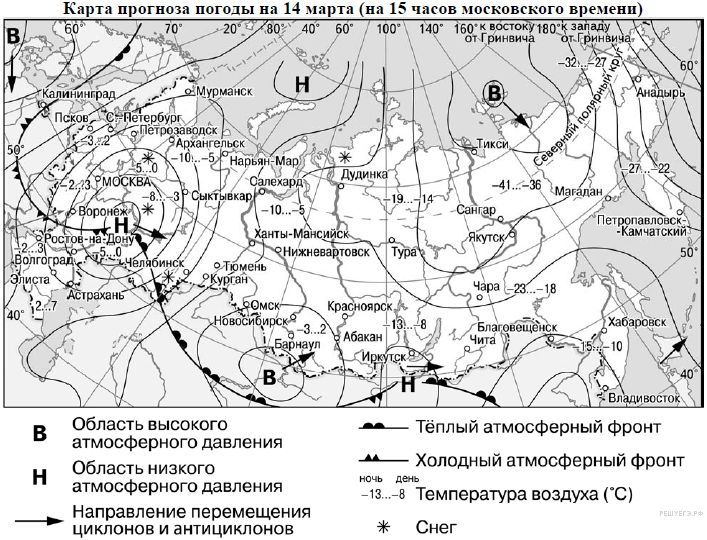 Ответ ____________________________________Задание 5Михаил из Калининграда прослушал прогноз погоды по радио: «Завтра 14 апреля ожидается похолодание, пройдут дожди», но не услышал, для его ли города был составлен этот прогноз. С помощью карты определите, для какого из показанных на карте городов был составлен этот прогноз.Ответ _________________________________________________Задание 6Потенциал российских регионов для развития туризма огромен. Каждый из них имеет рекреационные ресурсы, способные привлечь тысячи туристов из России и зарубежных стран. Определите субъект Российской Федерации по описанию его рекреационного потенциала.«Рекреационный потенциал этой республики в первую очередь определяется наличием на её территории очень красивых ледников и горных озёр Архыза. Курорт «Архыз» находится на высоте от 1440 и до 3300 м над уровнем моря. На курорте планируют построить новые гостиничные комплексы на 620 мест. Посёлок Архыз располагается в 200 км от аэропорта Минеральные Воды, от которого нетрудно добраться на автобусе до города Черкесска и станицы Зеленчукская, неподалёку от которой расположен горнолыжный курорт».Ответ _______________________________________________________________________Задание 7Прямая трансляция футбольного матча из Москвы начнётся в 18 часов по московскому времени. Используя карту, определите, жителям каких из перечисленных ниже регионов будет необходимо включить свои телевизоры в 20 часов, чтобы посмотреть матч с начала. Запишите цифры, под которыми указаны эти регионы.1) Челябинская область2) Астраханская область3) Тюменская область4) Иркутская область5) Оренбургская область6) Республика Саха (Якутия)Задание 8Прочитайте приведённый ниже текст, в котором пропущен ряд слов (словосочетаний). Выберите из предлагаемого списка слова (словосочетания), которые необходимо вставить на места пропусков, обозначенных буквами. Обратите внимание на то, что слов (словосочетаний) в списке больше, чем Вам потребуется для заполнения пропусков. Каждое слово (словосочетание) может быть использовано только один раз. Запишите в текст номера выбранных слов (словосочетаний).Географические особенности ШвецииШвеция — одна из высокоразвитых европейских стран с очень высоким индексом развития человека. По форме правления — _____________(А). В Швеции климат умеренный; одним из основных климатообразующих факторов является _____________(Б) Северо-Атлантическое течение. Важными природными ресурсами являются лес и гидроэнергетический потенциал рек. Страна — крупный производитель и экспортёр _____________(В). Список слов (словосочетаний):1) республика2) холодный3) железные руды4) монархия5) природный газ6) тёплыйЗадание 9  - не выполняетсяЗадание 10Марина включила радио, когда в выпуске новостей передавали сообщение о наводнении. «Выход из берегов рек в центральных районах страны стал причиной гибели трёх и пропажи без вести как минимум 19 человек. В результате стихии почти 1,5 миллиона домов остались без водоснабжения в столице страны Сантьяго и её окрестностях»  Марина не услышала начало сообщения и не поняла, в какой стране произошло стихийное бедствие. Определите, о какой стране шла речь в сообщении.Ответ: ______________________________________________________________________Задание 11От уровня экономического развития страны зависят многие особенности её населения и хозяйства. Установите соответствие между страной и её характерной особенностью: к каждому элементу первого столбца подберите соответствующий элемент из второго столбца.Ответ внесите в таблицу. СТРАНАОСОБЕННОСТЬА) ДанияБ) АфганистанВ) Вьетнам1) высокая (более 75%) доля сферы услуг в ВВП2) высокая (более 30%) доля экономически активного населения, занятого в сельском хозяйстве АБВ